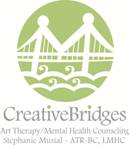 Client Name: 								D.O.B: 				Parent/Guardian Name: 						Street Address: 								City/Town: 			State: 				Zip Code: 					Home Phone: 						Cell Phone: 					E-mail Address: 					  School Name (if applicable): 					City/Town: 				State: 						Name of Primary Doctor/Pediatrician: 									Psychiatrist: 						Referred for Mental Health Services By: 															--------------------------------------------------------------------------------------------------------------------------------------------------------	Insurance Carrier: 						Card #:					Group #: 						Name of Insured (parent/guardian, if minor): 								Parent/Guardian D.O.B.: 					Employer: 									Insured (parent/guardian address) if different from above address:Street Address: 								City/Town: 			State: 				Zip code: 										Reason for Visit/ Concerns:Client Strengths/ Interests: Additional Information (Psychiatric testing, IEP, 504 Plan, Community Supports):Current Client Diagnosis, if known: 									Current Medications: 											Current/ Past Mental Health Treatment: Past Hospitalizations (if yes, please note dates):Known Medical Conditions:Substance Use/ Abuse: Other Current “At Risk” behaviors (family stressors, cutting, suicidal thoughts, truancy, court involvement): 